ALLEGATO ADomanda di partecipazione al bando di selezione pubblica: ESPERTO NELLA CONDUZIONE DI ATTIVITA’ OUTDOOR PER LA REALIZZAZIONE DEL PROGETTO “INCONTRARSI IN NATURA” A.S. 2023/24Al Dirigente ScolasticoIstituto Comprensivo “A. Manzoni” – Traversetolo (PR)II/la sottoscritto/a___________________________________________________________nato/a ____________________________________) il _____________________________residente a ________________________, alla Via __________________________Tel.__________________________, E-mail_____________________@______________C.F.________________________________________. P.I.____________________________ChiedeL’ammissione alla selezione pubblica per il conferimento di incarico finalizzato a: ESPERTO NELLA CONDUZIONE DI ATTIVITA’ OUTDOOR PER LA REALIZZAZIONE DEL PROGETTO “INCONTRARSI IN NATURA” A.S. 2023/24Allega:- ALLEGATO B - dichiarazione dei requisiti generali richiesti con in allegato il CURRICULUMVITAE in formato europeo- Proposta di attivitàAutorizza al trattamento dei dati personali ai fini della gestione della selezione: [ ] Sì [ ] No (in questocaso la domanda non sarà considerabile)Dichiara di aver preso visione del bando e di approvarne senza riserva le prescrizioni.Ai sensi dell'art 445/2000 la dichiarazione sottoscritta è inviata con allegata copia di undocumento di identità valido.Data,_____________________________ Firma:____________________________________		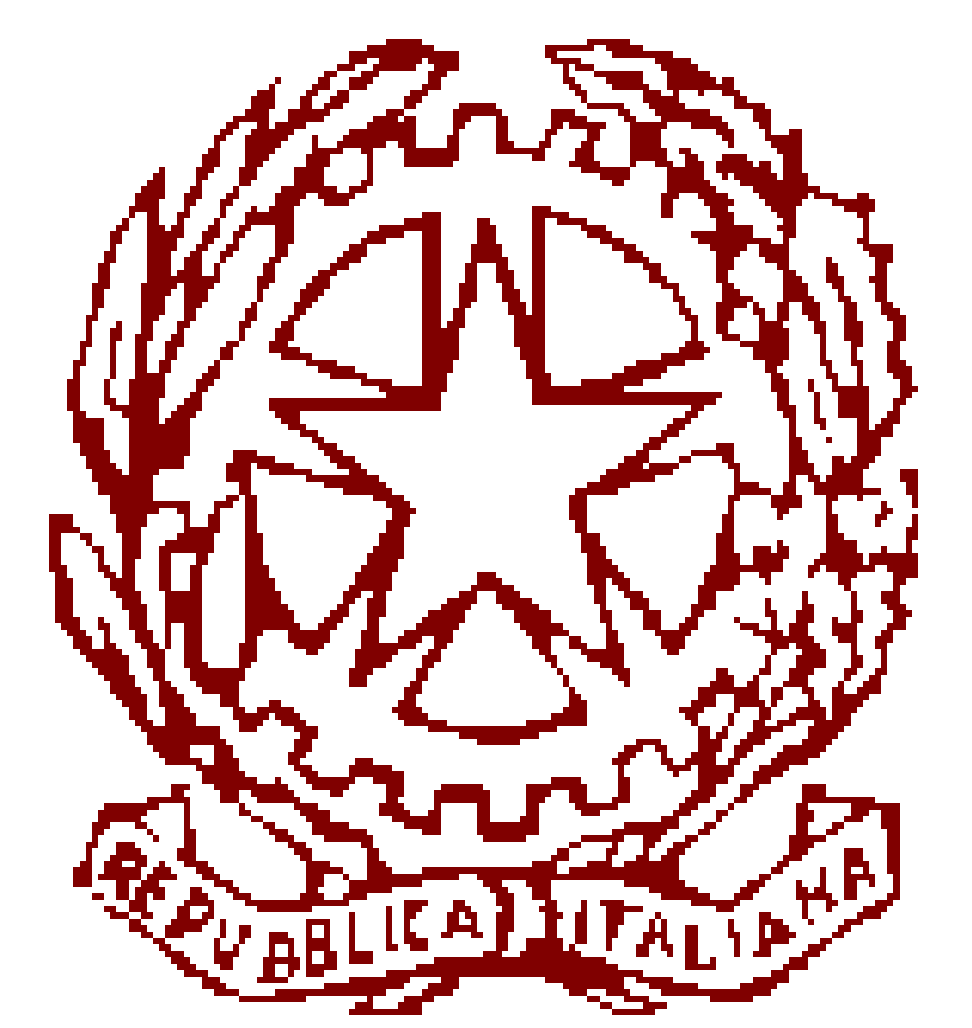 ISTITUTO COMPRENSIVO DI TRAVERSETOLOScuola dell’infanzia, primaria e secondaria di 1° gradoISTITUTO COMPRENSIVO DI TRAVERSETOLOScuola dell’infanzia, primaria e secondaria di 1° gradoISTITUTO COMPRENSIVO DI TRAVERSETOLOScuola dell’infanzia, primaria e secondaria di 1° grado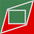 Via San Martino 82 43029 Traversetolo (PR)Via San Martino 82 43029 Traversetolo (PR)E-mail: pric819001@istruzione.itPec: pric819001@pec.istruzione.itSito web: ictraversetolo.edu.itTel. 0521 842527 0521 841833Tel. 0521 842527 0521 841833